С 25 ноября используются новые формы документов для государственной регистрацииПриказом ФНС России от 31 августа 2020 года № ЕД-7-14/617@ утверждены новые формы и требования к оформлению документов, представляемых в регистрирующий орган при государственной регистрации юридических лиц, индивидуальных предпринимателей и крестьянских (фермерских) хозяйств. Изменения коснулись как наименования, так и содержания форм заявлений. Например, в форме № Р11001 «Заявление о государственной регистрации юридического лица при создании» появились графы для отражения информации о наименовании юридического лица на языке народов РФ и (или) на иностранных языках, сведений о наличии корпоративного договора, информации о том, что общество с ограниченной ответственностью действует на основании типового устава и иное.Единая форма заявления № Р13014 позволяет представить в регистрирующий орган как сведения для внесения изменений в учредительные документы юридического лица, так и в сведения, содержащиеся в Едином государственном реестре юридических лиц, но не связанные с внесением изменений в учредительные документы, в том числе, для исправления ошибок в заявлении, поданном ранее. Для государственной регистрации процедур ликвидации юридического лица будет представляться форма № Р15016, при завершении реорганизации представлению в регистрирующий орган подлежит заявление по форме № Р12016.Появились и совершенно новые формы заявлений: № Р16002 «Заявление о внесении в Единый государственный реестр юридических лиц записи о прекращения унитарного предприятия, государственного или муниципального учреждения» и № Р18002 «Заявление (уведомление) о государственной регистрации международной компании, международного фонда».Нововведением для заявителей является, то, что в обновленных формах заявлений заполнение сведений об адресе юридического лица, адресе места жительства индивидуального предпринимателя необходимо осуществлять в соответствии со сведениями, содержащимися в Государственном адресном реестре.Начиная с 25 ноября 2020 года, заявления для государственной регистрации юридических лиц,  индивидуальных предпринимателей и крестьянских (фермерских) хозяйств, направляемые (представляемые) в регистрирующий орган, Многофункциональный центр предоставления государственных и муниципальных услуг, нотариусу, а также в Минюст России, Банк России, заполняются с использованием форм, утверждённых приказом ФНС России от 31 августа 2020 года № ЕД-7-14/617@, и  направляются (представляются) способами, предусмотренными пунктом 1 статьи 9 Федерального закона от 8 августа 2001 года № 129-ФЗ «О государственной регистрации юридических лиц и индивидуальных предпринимателей».Регистрирующим органом на территории Орловской области является Межрайонная инспекция Федеральной налоговой службы № 9 по Орловской области, расположенная по адресу: г. Орел, ул. Герцена, д. 20, тел.: +7 (4862) 54-25-12.Подписант заместитель начальника инспекции Дудоладов Андрей Александрович.Советник государственной гражданскойслужбы Российской Федерации 2 класса	А. А. Дудоладов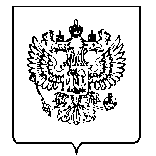 МИНФИН РОССИИФЕДЕРАЛЬНАЯ НАЛОГОВАЯСЛУЖБАУФНС РОССИИ ПО ОРЛОВСКОЙ ОБЛАСТИМЕЖРАЙОННАЯ ИНСПЕКЦИЯФЕДЕРАЛЬНОЙ НАЛОГОВОЙ СЛУЖБЫ №8ПО ОРЛОВСКОЙ ОБЛАСТИ(Межрайонная ИФНС России №8 по Орловской области)ЗАМЕСТИТЕЛЬ НАЧАЛЬНИКА ИНСПЕКЦИИМосковское шоссе, 119, г. Орёл, 302025,Телефон: (4862)39-23-30; Телефакс: (4862)39-23-49;www.nalog.ruМИНФИН РОССИИФЕДЕРАЛЬНАЯ НАЛОГОВАЯСЛУЖБАУФНС РОССИИ ПО ОРЛОВСКОЙ ОБЛАСТИМЕЖРАЙОННАЯ ИНСПЕКЦИЯФЕДЕРАЛЬНОЙ НАЛОГОВОЙ СЛУЖБЫ №8ПО ОРЛОВСКОЙ ОБЛАСТИ(Межрайонная ИФНС России №8 по Орловской области)ЗАМЕСТИТЕЛЬ НАЧАЛЬНИКА ИНСПЕКЦИИМосковское шоссе, 119, г. Орёл, 302025,Телефон: (4862)39-23-30; Телефакс: (4862)39-23-49;www.nalog.ruМИНФИН РОССИИФЕДЕРАЛЬНАЯ НАЛОГОВАЯСЛУЖБАУФНС РОССИИ ПО ОРЛОВСКОЙ ОБЛАСТИМЕЖРАЙОННАЯ ИНСПЕКЦИЯФЕДЕРАЛЬНОЙ НАЛОГОВОЙ СЛУЖБЫ №8ПО ОРЛОВСКОЙ ОБЛАСТИ(Межрайонная ИФНС России №8 по Орловской области)ЗАМЕСТИТЕЛЬ НАЧАЛЬНИКА ИНСПЕКЦИИМосковское шоссе, 119, г. Орёл, 302025,Телефон: (4862)39-23-30; Телефакс: (4862)39-23-49;www.nalog.ruМИНФИН РОССИИФЕДЕРАЛЬНАЯ НАЛОГОВАЯСЛУЖБАУФНС РОССИИ ПО ОРЛОВСКОЙ ОБЛАСТИМЕЖРАЙОННАЯ ИНСПЕКЦИЯФЕДЕРАЛЬНОЙ НАЛОГОВОЙ СЛУЖБЫ №8ПО ОРЛОВСКОЙ ОБЛАСТИ(Межрайонная ИФНС России №8 по Орловской области)ЗАМЕСТИТЕЛЬ НАЧАЛЬНИКА ИНСПЕКЦИИМосковское шоссе, 119, г. Орёл, 302025,Телефон: (4862)39-23-30; Телефакс: (4862)39-23-49;www.nalog.ru .11.2020 .11.2020№07-03/На №